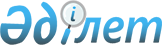 Павлодар аудандық мәслихаттың 2022 жылғы 23 желтоқсандағы "Григорьевка ауылдық округінің 2023-2025 жылдарға арналған бюджеті туралы" № 33/194 шешіміне өзгерістер енгізу туралыПавлодар облысы Павлодар аудандық мәслихатының 2023 жылғы 19 қазандағы № 8/74 шешімі
      Павлодар аудандық мәслихаты ШЕШТІ:
      1. Павлодар аудандық мәслихатының 2022 жылғы 23 желтоқсандағы "Григорьевка ауылдық округінің 2023-2025 жылдарға арналған бюджеті туралы" № 33/194 шешіміне келесі өзгерістер енгізілсін:
      1) көрсетілген шешімнің 1 тармағы мынадай редакцияда жазылсын: 
       "1. 2023-2025 жылдарға арналған Григорьевка ауылдық округінің бюджеті туралы тиісінше 1, 2 және 3 - қосымшаларына сәйкес, соның ішінде 2023 жылға келесі көлемдерде бекітілсін: 
      1) кірістер – 90 225 мың теңге, соның ішінде:
      салықтық түсімдер – 11 939 мың теңге;
      салықтық емес түсімдер – 1 мың теңге;
      трансферттер түсімі – 78 285 мың теңге;
      2) шығындар – 93 594 мың теңге;
      3) таза бюджеттік кредиттеу – нөлге тең;
      4) қаржы активтерімен операциялар бойынша сальдо – нөлге тең;
      5) бюджет тапшылығы (профициті) – - 3 369 мың теңге;
      6) тапшылығын қаржыландыру (профицитін пайдалану) – 3 369 мың теңге.
      2) көрсетілген шешімнің 1-қосымшасы осы шешімнің қосымшасына сәйкес жаңа редакцияда жазылсын.
      2. Осы шешім 2023 жылғы 1 қаңтардан бастап қолданысқа енгізіледі. 2023 жылға арналған Григорьевка ауылдық округінің бюджеті туралы (өзгерістермен)
					© 2012. Қазақстан Республикасы Әділет министрлігінің «Қазақстан Республикасының Заңнама және құқықтық ақпарат институты» ШЖҚ РМК
				
      Павлодар аудандық мәслихатының төрағасы 

Ж. Шұғаев
Павлодар аудандық
мәслихатының
2023 жылғы 19 қазандағы
№ 8/74 шешіміне
қосымшаПавлодар аудандық
мәслихатының 2022 жылғы
23 желтоқсандағы
№ 33/194 шешіміне
1–қосымша
Санаты
Санаты
Санаты
Санаты
Сомасы (мың теңге)
Сыныбы
Сыныбы
Сыныбы
Сомасы (мың теңге)
Кіші сыныбы
Кіші сыныбы
Сомасы (мың теңге)
Атауы
Сомасы (мың теңге)
1
2
3
4
5
1. Кірістер
90 225
1
Салықтық түсімдер
11 939
01
Табыс салығы
1 541
2
Жеке табыс салығы
1 541
04
Меншiкке салынатын салықтар
7 193
1
Мүлiкке салынатын салықтар 
491
3
Жер салығы
169
4
Көлiк құралдарына салынатын салық
6 414
5
Бірыңғай жер салығы
119
05
Тауарларға, жұмыстарға және қызметтерге салынатын iшкi салықтар
3 205
3
Табиғи және басқа да ресурстарды пайдаланғаны үшiн түсетiн түсiмдер
3 205
2
Салықтық емес түсiмдер
1
01
Мемлекеттік меншіктен түсетін кірістер
1
5
Мемлекет меншігіндегі мүлікті жалға беруден түсетін кірістер
1
4
Трансферттердің түсімдері 
78 285
02
Мемлекеттiк басқарудың жоғары тұрған органдарынан түсетiн трансферттер
78 285
3
Аудандардың (облыстық маңызы бар қаланың) бюджетінен трансферттер
78 285
Функционалдық топ 
Функционалдық топ 
Функционалдық топ 
Функционалдық топ 
Функционалдық топ 
Сомасы (мың теңге)
Кіші функция
Кіші функция
Кіші функция
Кіші функция
Сомасы (мың теңге)
Бюджеттік бағдарламалардың әкімшісі
Бюджеттік бағдарламалардың әкімшісі
Бюджеттік бағдарламалардың әкімшісі
Сомасы (мың теңге)
Бағдарлама
Бағдарлама
Сомасы (мың теңге)
Атауы
Сомасы (мың теңге)
1
2
3
4
5
6
2. Шығындар
93 594
01
Жалпы сипаттағы мемлекеттiк қызметтер 
45 696
1
Мемлекеттiк басқарудың жалпы функцияларын орындайтын өкiлдi, атқарушы және басқа органдар
45 696
124
Аудандық маңызы бар қала, ауыл, кент, ауылдық округ әкімінің аппараты
45 696
001
Аудандық маңызы бар қала, ауыл, кент, ауылдық округ әкімінің қызметін қамтамасыз ету жөніндегі қызметтер
44 765
032
Ведомстволық бағыныстағы мемлекеттік мекемелер мен ұйымдардың күрделі шығыстары
931
07
Тұрғын үй-коммуналдық шаруашылық
8 624
3
Елді-мекендерді көркейту
8 624
124
Аудандық маңызы бар қала, ауыл, кент, ауылдық округ әкімінің аппараты
8 624
008
Елді мекендердегі көшелерді жарықтандыру
7 214
009
Елді мекендердің санитариясын қамтамасыз ету
1 010
011
Елді мекендерді абаттандыру мен көгалдандыру
400
08
Мәдениет, спорт, туризм және ақпараттық кеңістiк
37 753
1
Мәдениет саласындағы қызмет
37 753
124
Аудандық маңызы бар қала, ауыл, кент, ауылдық округ әкімінің аппараты
37 753
006
Жергілікті деңгейде мәдени-демалыс жұмысын қолдау
37 753
12
Көлiк және коммуникация
1 504
1
Автомобиль көлiгi
1 504
124
Аудандық маңызы бар қала, ауыл, кент, ауылдық округ әкімінің аппараты
1 504
013
Аудандық маңызы бар қалаларда, ауылдарда, кенттерде, ауылдық округтерде автомобиль жолдарының жұмыс істеуін қамтамасыз ету
1 504
15
Трансферттер
17
1
Трансферттер
17
124
Аудандық маңызы бар қала, ауыл, кент, ауылдық округ әкімінің аппараты
17
044
Қазақстан Республикасының Ұлттық қорынан берілетін нысаналы трансферт есебінен республикалық бюджеттен бөлінген пайдаланылмаған (түгел пайдаланылмаған) нысаналы трансферттердің сомасын қайтару
1
048
Пайдаланылмаған (толық пайдаланылмаған) нысаналы трансферттерді қайтару
16
3. Таза бюджеттік кредиттеу
0
4. Қаржы активтерімен операциялар бойынша сальдо
0
5. Бюджет тапшылығы (профицитi)
- 3 369
6. Бюджет тапшылығын қаржыландыру (профицитін пайдалану)
3 369
8
Бюджет қаражатының пайдаланылатын қалдықтары
3 369
01
Бюджет қаражаты қалдықтары
3 369
1
Бюджет қаражатының бос қалдықтары
3 369
01
Бюджет қаражатының бос қалдықтары
3 369